Załącznik nr 4 do Zapytania ofertowego – oświadczenie Wykonawcy o nie przekraczaniu limitu 276 godzin łącznego zaangażowania zawodowego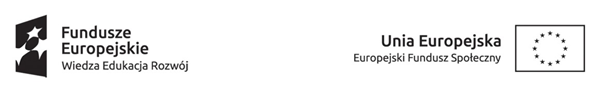 OŚWIADCZENIE WYKONAWCYo nie przekraczaniu limitu 276 godzin łącznego zaangażowania zawodowegoDane Wykonawcy:Imię i nazwisko		……………………………………………..Adres			……………………………………………..W związku z zaangażowaniem mnie do zadania pn.: prowadzenie szkoleń dotyczących doradztwa edukacyjno-zawodowego w ramach projektu pt „Kształcenie kadr realizujących doradztwo zawodowo-edukacyjne w szkołach województwa mazowieckiego, łódzkiego, podlaskiego i warmińsko-mazurskiego – makroregion II”, nr projektu POWR.02.14.00-00-2012/18, oświadczam co następuje:Moje łączne zaangażowanie zawodowe (wynikające ze stosunku pracy, stosunku cywilnoprawnego, samozatrudnienia oraz innych form zaangażowania o których mowa w rozdziale 6.16 Wytycznych w zakresie kwalifikowalności wydatków w ramach EFRR, EFS oraz FS 2014-2020, w tym czas zaangażowania w ramach własnej działalności gospodarczej poza projektami) zarówno w realizację wszystkich projektów finansowanych z innych źródeł, w tym środków własnych Wnioskodawcy oraz innych podmiotów, nie przekracza 276 godzin miesięcznie.Zobowiązuję się jednocześnie do nie przekraczania ww. miesięcznego limitu godzin w okresie mojego zaangażowania zawodowego do projektu. Oświadczam, iż nie jestem zaangażowany/a w realizację innych projektów finansowanych z funduszy strukturalnych i Funduszu Spójności. Oświadczam, iż jestem zaangażowany/a w realizację następujących projektów: Oświadczam, iż nie jestem zaangażowany/a w realizację żadnych innych zadań  finansowanych ze źródeł poza projektowych, w tym środków własnych Beneficjenta i innych podmiotów. Oświadczam, iż jestem zaangażowany/a w realizację następujących zadań poza projektowych: Oświadczam, iż podmiot wskazany pod nr ………. Jest instytucją uczestniczącą w realizacji Programu Operacyjnego, jednakże w przypadku zaangażowania mnie do projektu nie zachodzi konflikt interesów ani ryzyko podwójnego finansowania wydatków, o których mowa w Wytycznych.Będąc świadomym odpowiedzialności cywilnej, iż dane zawarte w niniejszym oświadczeniu są zgodne z prawdą i stanem faktycznym.…………………………………………..						………………………………………..(data i miejscowość)							(podpis i pieczęć Wykonawcy)Tytuł projektu i nazwa BeneficjentaRodzaj umowyOkres zaangażowania Liczba godzin zaangażowania miesięcznieNazwa pracodawcy/ zleceniodawcyRodzaj umowyOkres zaangażowania Liczba godzin zaangażowania miesięcznie